>.  1. Administrivia1.a Roll Call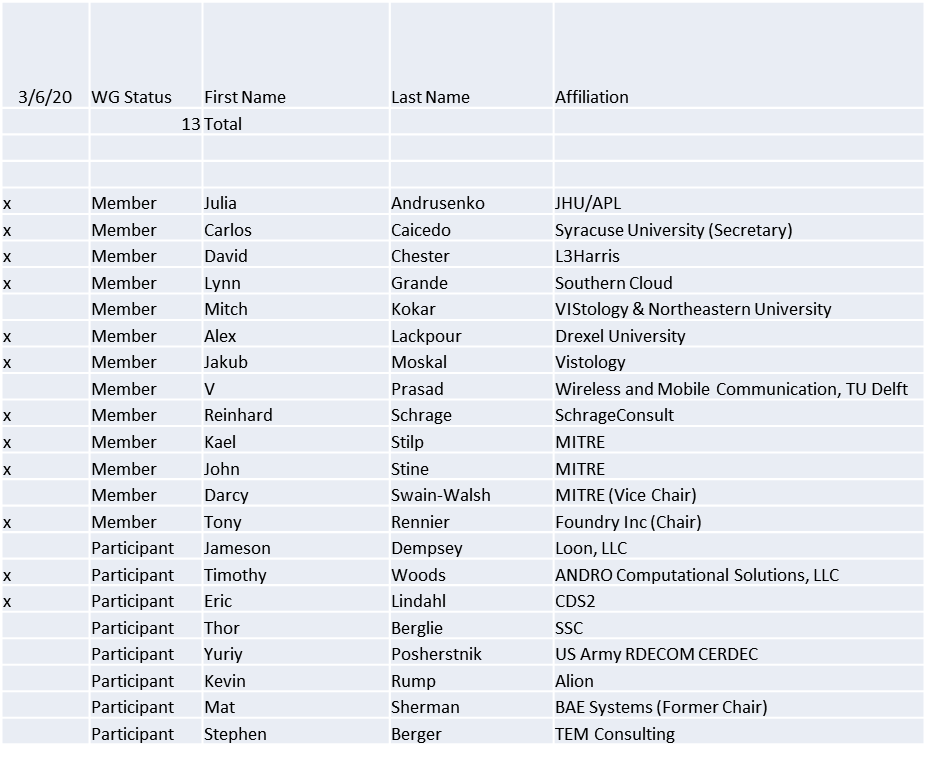 Meeting starts at 8:03 a.m. ESTQuorum was achieved1.b.  Approval of AgendaApproval of Agenda from 5-20-0004-00Mover: ReinhardSecond: CarlosVote: UC1.c.  Copyright slides Copyright policy slides were presented. No comments came forward.1.d.  Patent slides / Notes on status Patent related slides were presented, no issues came forward1.e. Approval of recent minutesMotion to approve 2/7/20 WG minutes contained in Doc #: 5-20-0005-00-minsVote moved to next WG session.2. Status on 1900.5.11900.5.1 Comment Resolution GroupFormed at last meetingMet 2/18 Reviewed comments Generated revealing discussion on the way the standard is intended to be usedActions taken to further consider needed changes considering the usage description Schedule (Tentative)Sponsor Recirculation ballot - 4/20Sponsor Recirculation 2 - 6/20Submit to REVCOM - 8/20Reinhard working on a reference implementation of 1900.5.1 Aiming for an April F2F demonstrationWorking on comment resolutionPlanning another CRG meeting 2 or 3 weeks prior to F2F week of April3.   Status of 1900.5.2aMet with Carlos on schema changesSpecifying default valuesEditorial and rule updates coming inStill working toward a draft for approval for sponsor ballot at F2F 4. Status on Architecture / 1900.5 revisionLast ad-hoc more details emerging from discussionStill at a fundamental stageScope is still a matter for debateWorking relationship between parent and .1 and .2Establishing a sound systems engineering process5. Review of other DySPAN-SC activities Notes from 2/24/20 meeting:Upcoming Leadership Meetings March 23rd (Monday)Plenaries 1st week of April (April 7th - 9th)WG Reports 1900.1 WG (Francesco)Trying to enlarge the WG and gain more interestBecause 1900.1 PAR is expired, would like to create a study group on whether to revise 1900.1 and this will trigger a wide call for participation within the IEEERequesting approval to create a 1900.1 revision study groupOliver requests that Francesco create a short description of the study group goals and scope that is voted on my the DySPAN-SC at the April meeting1900.2 WG (Stephen)WG met on 2/21/20 to further discuss ideas for refreshing the standardNo commitment yet from members to work on the refreshDefault action is a limited revision for errata/improvements and reference update50/50 on the prospect of getting sponsor support for adding Risk Management to the standard1900.6Made minor revisions to the draftStarted sponsor ballets within the WG a week agoPlanning on at least one session between the plenariesDARPA SC2 Language standardizationAlex sent email to John Chapin asking about his interest, but did not hear a response yetJohn is working on a paper on the SC2 collaboration languageMachine Learning standardization Study GroupNo additional discussionAction Oliver: Will initiate the email ballot on the ML Study Group14 day email voting ballot periodNational Spectrum ConsortiumNo response from NSC leadership (Sal)Restarting 1900.4 WGOliver needs to formalize status with chair6. 1900.5 marketing inputsCBRS up and coming commercial services starting7. 1900.5 meeting planning and review4/7-9/20 DySPAN-SC Plenary with 1900.5 WGTime Zone: Eastern Daylight Time (UTC - 4)Initial planned Location: F2F in Cape Canaveral, FloridaGo/no go will depend on coronavirus situationPlanning to attend in person: Dave, Lynn, Oliver, Tony, Reinhart, Carlos is a maybe, Eric Lyndal, Julia TBD, Kael, Mitch or JakubAttempt to stick to meeting schedule that is compatible with Eastern USA Time ZonesMeeting times: 9am – 5:30pm EDTOpening Plenary: 9am on April 7thClosing Plenary: 2nd AM session on April 9thAction Item (Alex, by Feb 15th): Send out scheduled times spreadsheet8. AoBNoneMeeting adjourns at 9:25 a.m. ESTan Working GroupIEEE DYSPAN-SC 1900.5TitleMeeting minutes 0243 for the P1900.5 Meetings of – March 6, 2020DCN5-20-0008-00-minsDate Submitted4/5/2020Source(s)Carlos  Caicedo (Syracuse University)     email:     ccaicedo@syr.edu    AbstractMinutes for the IEEE 1900.5 meetings held on March 6, 2020NoticeThis document has been prepared to assist the IEEE DYSPAN-SC. It is offered as a basis for discussion and is not binding on the contributing individual(s) or organization(s). The material in this document is subject to change in form and content after further study. The contributor(s) reserve(s) the right to add, amend or withdraw material contained herein.ReleaseThe contributor grants a free, irrevocable license to the IEEE to incorporate material contained in this contribution, and any modifications thereof, in the creation of an IEEE Standards publication; to copyright in the IEEE’s name any IEEE Standards publication even though it may include portions of this contribution; and at the IEEE’s sole discretion to permit others to reproduce in whole or in part the resulting IEEE Standards publication. The contributor also acknowledges and accepts that IEEE DYSPAN SC may make this contribution public.Patent PolicyThe contributor is familiar with IEEE patent policy, as outlined in Section 6.3 of the IEEE-SA Standards Board Operations Manual <http://standards.ieee.org/guides/opman/sect6.html#6.3> and in Understanding Patent Issues During IEEE Standards Development <http://standards.ieee.org/board/pat/guide.html>.